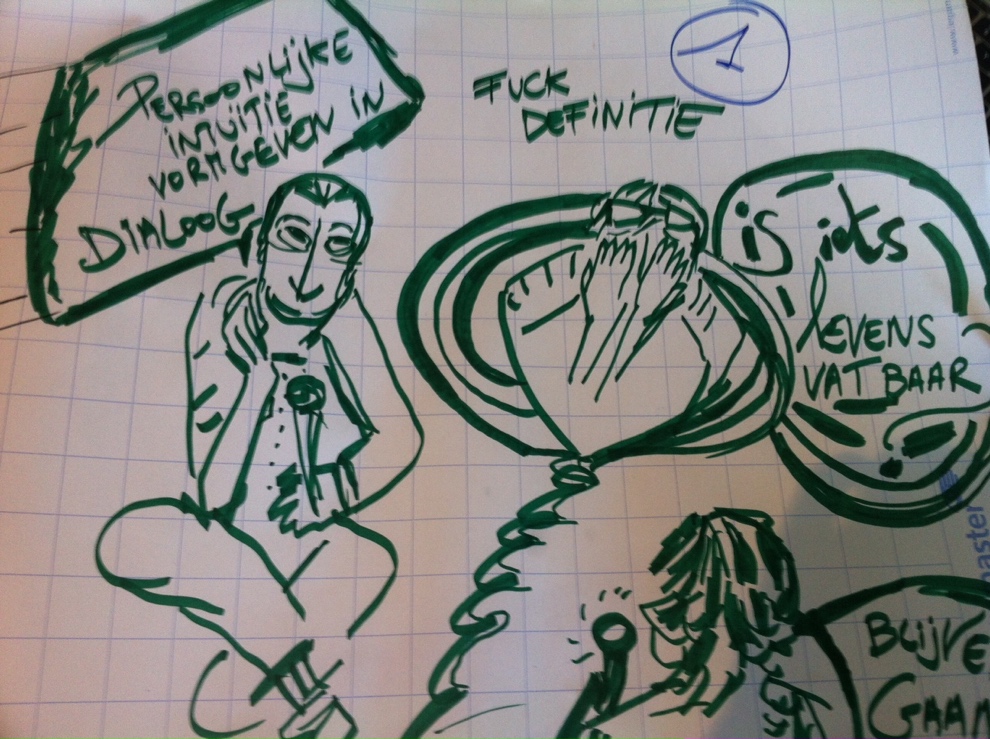 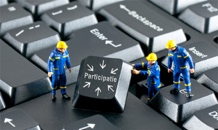 Het Grote Participatiedebat Vrijdag 2 september 2016 (deSingel)Thema discussietafel Geven of nemen? Waarom bezig zijn met participatie?Opmerkelijke uitspraken uit deze discussietafel: Opmerkelijke uitspraken uit deze discussietafel: Vertrek vanuit een noodzaak. Dat kan een individuele noodzaak zijn, een keuze van de maker. Maar het kan ook een maatschappelijke noodzaak zijn. Die moet je opzoeken door in dialoog te gaan, je omgeving te kennen, mensen te spreken. Om een maatschappelijke noodzaak aan te voelen heb je diverse perspectieven en leefwerelden nodig. Vertrek vanuit een noodzaak. Dat kan een individuele noodzaak zijn, een keuze van de maker. Maar het kan ook een maatschappelijke noodzaak zijn. Die moet je opzoeken door in dialoog te gaan, je omgeving te kennen, mensen te spreken. Om een maatschappelijke noodzaak aan te voelen heb je diverse perspectieven en leefwerelden nodig. De unieke meerwaarde van kunst is dat het mensen in staat stelt te spreken waarover je niet spreken kunt. Maar dat vraagt tijd en trage processen.De unieke meerwaarde van kunst is dat het mensen in staat stelt te spreken waarover je niet spreken kunt. Maar dat vraagt tijd en trage processen.De ‘waarom’ van participatie mag vooral niet gebetonneerd worden. Want die is voor heel veel betrokkenen anders en kan zelfs tijdens een project verschuiven.De ‘waarom’ van participatie mag vooral niet gebetonneerd worden. Want die is voor heel veel betrokkenen anders en kan zelfs tijdens een project verschuiven.Vragen of discussiepunten uit deze discussietafel:Vragen of discussiepunten uit deze discussietafel:Het is heel moeilijk een plan te schrijven voor vijf jaar als het gaat over participatie. Want daarvoor heb je tijd nodig en ruimte om te experimenteren, in te spelen op dynamieken, dialoog aan te gaan. Langetermijnplanning is in die zin een utopie. Hoe kan een beleidsplan een kader zijn dat voldoende open is voor ‘anders lukken’ (ipv dit te zien als een mislukking)?Het is heel moeilijk een plan te schrijven voor vijf jaar als het gaat over participatie. Want daarvoor heb je tijd nodig en ruimte om te experimenteren, in te spelen op dynamieken, dialoog aan te gaan. Langetermijnplanning is in die zin een utopie. Hoe kan een beleidsplan een kader zijn dat voldoende open is voor ‘anders lukken’ (ipv dit te zien als een mislukking)?Hoe stem je verschillende agenda’s en verwachtingen van betrokkenen in een participatief project op elkaar af? Je kan op voorhand wel afspreken wat de buitengrenzen zijn (die zijn bepaald door je eigen kunnen en je ideologie) maar daarbinnen is veel mogelijk en moet je proberen niet te veel op voorhand vast te leggen.Hoe stem je verschillende agenda’s en verwachtingen van betrokkenen in een participatief project op elkaar af? Je kan op voorhand wel afspreken wat de buitengrenzen zijn (die zijn bepaald door je eigen kunnen en je ideologie) maar daarbinnen is veel mogelijk en moet je proberen niet te veel op voorhand vast te leggen.